Your recent request for information is replicated below, together with our response.How much does it cost, on average, to train up and equip one firearms officer in Scotland - to the ARV standard. For clarity, I would like the details in these costs to include fully out-fitting the officer in their firearms gear and equipment, cost to train, feed and accommodate etc during their initial firearms course.On average it would cost £5201.36 per Police Officer.It would cost £4015.85 to provide all equipment for each ARV Police Officer.  It would cost on average £975.06 to train each ARV Police Officer (instructor cost).It would cost on average £186.45 to feed each ARV Police Officer during course.The average cost of classrooms for 1 ARV officer during course is £24Please note this doesn’t include accommodation/evening meal costs. If course is at Tulliallan/Jackton the average cost for a course per student is £1801.25. If course is in Aberdeen then the average cost of accommodation/evening meal is      £5500.00. What is the retention rate of male/female firearms officers? How many were trained in the past 3 years, and by year, provide a percentage of how many now remain with active AFO status.In the past 3 years Police Scotland have trained 209 Police Officers.37 of these officers failed the course (18% failure rate).  A total of 172 officers passed and became authorised Firearms Officers . In the last 3 years Police Scotland have lost 11 Firearm Officers, therefore 93% of Officer’s trained still have an active AFO status.  2021 5 males and 2 females 2022 4 males 2023 0 Police OfficersIf you require any further assistance, please contact us quoting the reference above.You can request a review of this response within the next 40 working days by email or by letter (Information Management - FOI, Police Scotland, Clyde Gateway, 2 French Street, Dalmarnock, G40 4EH).  Requests must include the reason for your dissatisfaction.If you remain dissatisfied following our review response, you can appeal to the Office of the Scottish Information Commissioner (OSIC) within 6 months - online, by email or by letter (OSIC, Kinburn Castle, Doubledykes Road, St Andrews, KY16 9DS).Following an OSIC appeal, you can appeal to the Court of Session on a point of law only. This response will be added to our Disclosure Log in seven days' time.Every effort has been taken to ensure our response is as accessible as possible. If you require this response to be provided in an alternative format, please let us know.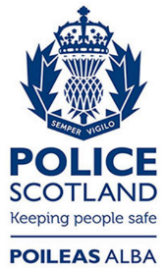 Freedom of Information ResponseOur reference:  FOI 24-0174Responded to:  09 February 2024